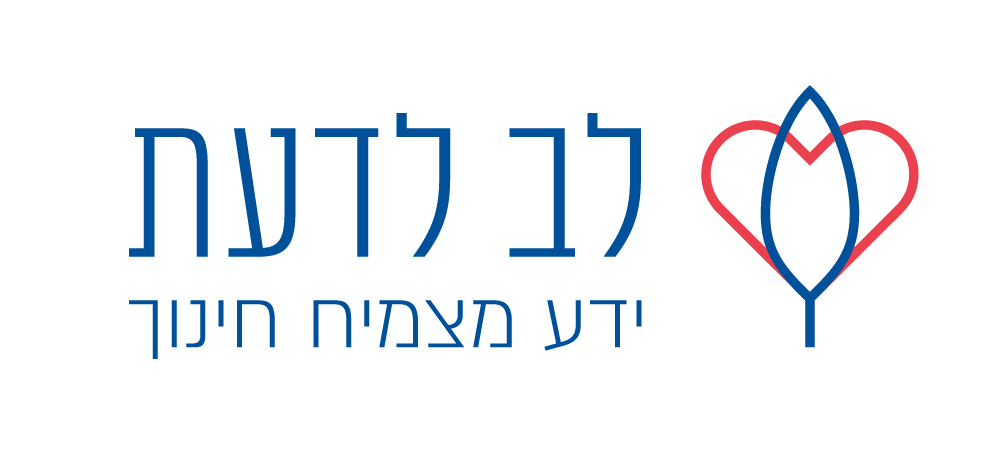 ימי התרחשות כרונולוגיתתאריךתיאור ההתרחשותהיום הראשוןשישי במאימארפה חלתההיום השנישביעי במאייעקב לוקח את מארפה לביה"ח. החובש מטפל בה. מארפה גוססת.היום השלישישמיני במאימארפה מתה. נערכת למארפה לוויה. יעקב חולה – מנהל עם עצמו חשבון נפש.היום הרביעי לרוטשילדתשיעי במאייום רביעי       תשיעי במאי   יעקב הולך לביה"ח ומטופל ע"י. יעקב גוסס – טרם מותו.